ПРОЄКТУКРАЇНА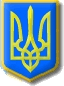 Нетішинська міська рада Хмельницької області Р І Ш Е Н Н Я________________ сесії Нетішинської міської радиVІІІ скликання___________2023				Нетішин			      	№ ___/_______Про надання одноразової грошової допомоги Панцюку Г. Г. Відповідно до  статті 25,  пункту 3 частини 4 статті 42 Закону України «Про місцеве самоврядування в Україні», комплексної програми «Турбота» на 2023-2025 роки, затвердженої рішенням тридцятої сесії Нетішинської міської ради VІІІ скликання від 04 листопада 2022 року № 30/1534, зі змінами, Порядку надання одноразової грошової допомоги, затвердженого рішенням виконавчого комітету Нетішинської міської ради від 26 січня 2023 року № 49/2023, та з метою розгляду звернення Панцюка Г.Г. щодо надання грошової допомоги та враховуючи рекомендації комісії з питань надання одноразової грошової допомоги, Нетішинська міська рада    в и р і ш и л а:1. Надати пенсіонеру Панцюку Григорію Григоровичу, який проживає за адресою: …, одноразову грошову допомогу у сумі 50 тисяч гривень на здійснення поховання сина Панцюка Миколи Григоровича, який перебував на військовій службі у ЗСУ та загинув 23 липня 2023 року у результаті дорожньо-транспортної пригоди.2. Фінансовому управлінню виконавчого комітету Нетішинської міської ради (Валентина Кравчук) виділити кошти Нетішинському територіальному центру соціального обслуговування (надання соціальних послуг) за рахунок коштів бюджету Нетішинської міської територіальної громади, передбачених на інші заходи у сфері соціального захисту та соціального забезпечення.3. Контроль за виконанням цього рішення покласти на постійну комісію Нетішинської міської ради VІІІ cкликання з питань гуманітарної сфери, регламенту, депутатської діяльності, законності, правопорядку, антикорупційної діяльності (Ольга Бобіна) та заступника міської голови Василя Миська.  Міський голова                                                           	Олександр СУПРУНЮК